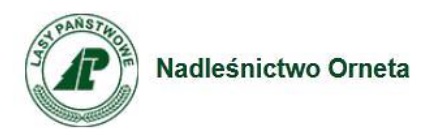 Regulamin terenowego konkursu wiedzy przyrodniczo leśnej dla uczniów szkół podstawowych „ MISTRZOWIE WIEDZY LEŚNEJ” I. ORGANIZATOR KONKURSU: Nadleśnictwo Orneta z siedzibą w Ornecie, ul.1Maja 26; 11-130 OrnetaII. CELE KONKURSU: •zdobywanie i poszerzanie wiedzy dotyczącej funkcjonowania ekosystemów leśnych i gospodarki leśnej, •poszerzanie wiadomości z zakresu ekologii i ochrony lasu, •doskonalenie umiejętności rozpoznawania gatunków roślin i zwierząt charakterystycznych dla zbiorowisk leśnych występujących na terenie Nadleśnictwa Orneta, •pogłębianie zamiłowania oraz szacunku dla przyrody, •integracja uczniów i wymiana doświadczeń między szkołami w zakresie edukacji leśnej i ekologicznej. III. UCZESTNICY, TERMIN I CZAS TRWANIA KONKURSU:1. Konkurs organizowany jest dla uczniów kl. IV-VI szkół podstawowych, świetlic wiejskich oraz organizacji pozarządowych z gmin: Orneta, Pieniężno, Lubomino, Płoskinia i Lelkowo. 2. Szkoła, świetlica wiejska lub inna organizacja pozarządowa zgłasza jedną drużynę, w skład której wchodzi czworo uczniów. 3. Konkurs odbędzie się w dniu 18 maja 2018 roku w godzinach 9.00 – 13.00 przy Sali Edukacyjnej Nadleśnictwa Orneta (ul. Polna; 11-130 Orneta). IV. ORGANIZACJA KONKURSU:1.Każda drużyna po zarejestrowaniu otrzymuje numer startowy i kartę punktacyjną. 2.Uczestnicy przechodzą poszczególne stanowiska zaliczając 8 konkurencji dotyczących: Struktury organizacyjnej Lasów Państwowych; Pomiar drzew i drewna wielko i średniowymiarowego; Rozpoznawanie owadów leśnych; Rozpoznawanie narzędzi i urządzeń służących do pracy w lesie;  Nasion i owoców drzew i krzewów leśnych; Rozpoznawanie drzew , krzewów, grzybów, roślin zielnych występujących w lasach; Form ochrony przyrody i ekologii, bezpieczeństwa i higieny pracy, ochrony przeciwpożarowej ekosystemów leśnych; Rozpoznawanie zwierząt leśnych.3.Punkty uczestnicy otrzymują za wiedzę: - teoretyczną w formie testu sprawdzającego wiedzę uczniów, - praktyczną polegającą na rozpoznawaniu gatunków drzew i krzewów, roślin zielnych i zwierząt przedstawionych na fotografiach wraz z gwarą łowiecką  oraz po wydawanym przez nie głosie. Punkty przyznawane są również za ćwiczenia sprawnościowe polegające na: 1.strzelaniu z wiatrówki, 2.trafianiu piłką do celu, 3.gra w kręgle (MOLKKY), 4.rzut ringiem do celu, 5.rzut woreczkiem do celu, 6.podbijanie piłki rakietą (na czas), 7.gra w bule (premiowana precyzja rzutu), 8.pomiar dłużycy sosnowej (długość i średnica premiowana dokładność).4.Po każdej konkurencji drużyna uzyskuje informacje od sędziego o ilości zdobytych punktów (wpis do karty punktacyjnej) oraz kierunku przejścia do następnego stanowiska. Każdy sędzia prowadzi protokół w którym odnotowuje ilość punktów zdobytych przez drużynę. 5.W razie uzyskania równej liczby punktów przez kilka drużyn sklasyfikowanych na miejscach 1-3 zostanie rozegrana dogrywka w formie quizu, gdzie uczestnicy będą odpowiadali na wylosowane pytania. Dogrywka rozegrana będzie do rundy, w której jedna z drużyn udzieli błędnej odpowiedzi. 6.Po konkursie organizator zaprasza uczestników na poczęstunek. V. ZASADY PUNKTACJI I NAGRÓD:1. O zwycięstwie decydować będą punkty zebrane przez członków drużyn w trzech etapach: a) w pierwszym etapie drużyna może uzyskać 32 punktów, b) w drugim etapie drużyna może uzyskać 24 punktów, c) w trzecim etapie ćwiczeń sprawnościowych drużyna może uzyskać 24 punktów. 3. Pytania konkursowe przygotują pracownicy Nadleśnictwa Orneta. 4. Drużyny, które zajmą trzy pierwsze miejsca otrzymają nagrody rzeczowe ufundowane przez Nadleśnictwo Orneta. 5. Zwycięska drużyna dostanie puchar przechodni, który będzie należeć do szkoły, do czasu kolejnej edycji konkursu. Szkoła ma obowiązek zwrócić puchar w dniu rozgrywania kolejnej odsłony konkursu. W przypadku trzykrotnego zwycięstwa jednej szkoły w konkursie- puchar przechodzi na własność szkoły. 6. Wszyscy uczestnicy otrzymają dyplomy pamiątkowe. VI. ZAKRES WIEDZY:1. W konkursie sprawdzana będzie wiedza z następujących zagadnień: - Znajomość biologii podstawowych gatunków drzew, krzewów i roślin występujących na terenie Nadleśnictwa Orneta, - Znajomość biologii oraz zwyczajów gatunków zwierząt występujących na terenie Nadleśnictwa Orneta, - Podstawowe zagadnienia dotyczące ekologii oraz funkcjonowania lasów,- Znajomość podstawowych łańcuchów troficznych w lesie, - Znajomość grzybów występujących w lasach orneckich, - Znajomość warstw lasu, oraz roślin w nich występujących, - Podstawowa znajomość terminów przyrodniczych, nazewnictwa zwierząt oraz części ich ciała, - Wiedza z zakresu bezpieczeństwa i higieny pracy,- Wiedza z zakresu ochrony przeciwpożarowej, - Podstawowe zagadnienia dotyczące gospodarki leśnej w Polsce, - Podstawowa wiedza o formach ochrony przyrody występujących na terenie Nadleśnictwa Orneta.VII. POSTANOWIENIA KOŃCOWE: 1. Wybór reprezentacji jest sprawą wewnętrzną szkoły, świetlicy wiejskiej oraz organizacji pozarządowej zgłaszającej uczestnictwo. 2. Nadleśnictwo nie zapewnia transportu przed jak i po konkursie. 3. Na konkurs uczestnicy przyjeżdżają wraz z nauczycielem (opiekunem). 4. Zgłoszeń można dokonywać mailowo na adres: leon.kmiotek@olsztyn.lasy.gov.pl lub telefonicznie pod nr:55 242 11 49; 55 242 47 71 do 11.05.2018r. do godz. 15:00. Zgłoszenie musi zawierać nazwę i adres szkoły, imiona i nazwiska reprezentantów, oraz imię i nazwisko oraz telefon kontaktowy opiekuna drużyny. 5. W sprawach nieujętych regulaminem decyduje komisja konkursowa w skład której wchodzą pracownicy Nadleśnictwa Orneta. 